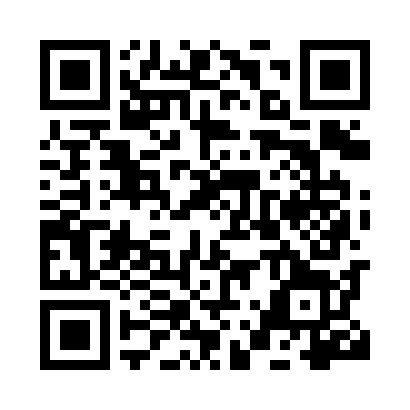 Prayer times for Canada, BelgiumWed 1 May 2024 - Fri 31 May 2024High Latitude Method: Angle Based RulePrayer Calculation Method: Muslim World LeagueAsar Calculation Method: ShafiPrayer times provided by https://www.salahtimes.comDateDayFajrSunriseDhuhrAsrMaghribIsha1Wed3:576:221:465:499:1111:262Thu3:536:201:465:499:1311:293Fri3:506:191:465:509:1411:324Sat3:476:171:465:519:1611:355Sun3:436:151:465:519:1811:386Mon3:406:131:465:529:1911:417Tue3:366:121:465:529:2111:448Wed3:326:101:465:539:2211:489Thu3:316:081:465:549:2411:5110Fri3:306:071:465:549:2511:5311Sat3:306:051:465:559:2711:5412Sun3:296:041:465:559:2811:5413Mon3:286:021:465:569:3011:5514Tue3:286:011:465:579:3111:5615Wed3:275:591:465:579:3311:5616Thu3:275:581:465:589:3411:5717Fri3:265:561:465:589:3611:5718Sat3:265:551:465:599:3711:5819Sun3:255:541:465:599:3811:5920Mon3:255:531:466:009:4011:5921Tue3:245:511:466:009:4112:0022Wed3:245:501:466:019:4212:0123Thu3:235:491:466:029:4412:0124Fri3:235:481:466:029:4512:0225Sat3:235:471:466:039:4612:0226Sun3:225:461:466:039:4712:0327Mon3:225:451:466:049:4912:0428Tue3:225:441:476:049:5012:0429Wed3:215:431:476:049:5112:0530Thu3:215:421:476:059:5212:0531Fri3:215:411:476:059:5312:06